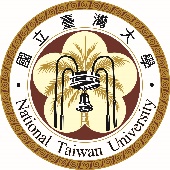 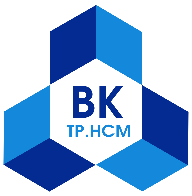 Application Form 2019-2020Dual Master’s Degree Program between Ho Chi Minh City University of Technology and National Taiwan University國立臺灣大學-越南胡志明市百科大學雙聯碩士學位學程Home UniversityNational Taiwan University          Ho Chi Minh City University of TechnologyNational Taiwan University          Ho Chi Minh City University of TechnologyNational Taiwan University          Ho Chi Minh City University of TechnologyNational Taiwan University          Ho Chi Minh City University of TechnologyPhotoPhotoPhotoMajorDepartment of Civil Engineering, NTUDivision: ______________________________Faculty of Civil Engineering, HCMUTSpecify in ______________________________Department of Civil Engineering, NTUDivision: ______________________________Faculty of Civil Engineering, HCMUTSpecify in ______________________________Department of Civil Engineering, NTUDivision: ______________________________Faculty of Civil Engineering, HCMUTSpecify in ______________________________Department of Civil Engineering, NTUDivision: ______________________________Faculty of Civil Engineering, HCMUTSpecify in ______________________________PhotoPhotoPhotoPersonal DetailsPersonal DetailsPersonal DetailsPersonal DetailsPersonal DetailsPersonal DetailsPersonal DetailsPersonal DetailsName in Chinese(if applicable)Gender□MaleMale□FemaleName in English (as shown in Passport)Draftee(for NTU Student only) Yes     □ No Yes     □ No Yes     □ No Yes     □ No Yes     □ NoNationalityPassport NumberNational ID Number (ARC Number)Date of Birth ______/____/______      yyyy / mm / dd ______/____/______      yyyy / mm / dd ______/____/______      yyyy / mm / dd ______/____/______      yyyy / mm / dd ______/____/______      yyyy / mm / ddStudent ID NumberEmailPhone NumberCellphone NumberPermanent AddressMailing Address Emergency Contact Person Emergency Contact Person Emergency Contact Person Emergency Contact Person Emergency Contact PersonEmergency Contact Person’s NameRelationship with ApplicantPhone NumberCellphone NumberEmailAddressLast Semester’s GPALanguage ProficiencyTOEFL _________ □ IELTS _________ □ Others ________________TOEFL _________ □ IELTS _________ □ Others ________________TOEFL _________ □ IELTS _________ □ Others ________________TOEFL _________ □ IELTS _________ □ Others ________________Please enclose the following documents in English:□ Official Transcripts (1st semester only)□ Certificate of the English Proficiency□ Photocopy of the Passport□ Curriculum Vitae□ Personal Statement (~1000 words)□ Study Plan in Both Universities□ A Recommendation Letter from the Advisor of the Home University□ 臺大歷年修課檢視表或應屆畢業生成績審核表 (in Chinese version of MyNTU System)   Checklist of Countable Acquired Credits toward Graduation□ Additional Supporting Documents (if applicable)Please enclose the following documents in English:□ Official Transcripts (1st semester only)□ Certificate of the English Proficiency□ Photocopy of the Passport□ Curriculum Vitae□ Personal Statement (~1000 words)□ Study Plan in Both Universities□ A Recommendation Letter from the Advisor of the Home University□ 臺大歷年修課檢視表或應屆畢業生成績審核表 (in Chinese version of MyNTU System)   Checklist of Countable Acquired Credits toward Graduation□ Additional Supporting Documents (if applicable)Please enclose the following documents in English:□ Official Transcripts (1st semester only)□ Certificate of the English Proficiency□ Photocopy of the Passport□ Curriculum Vitae□ Personal Statement (~1000 words)□ Study Plan in Both Universities□ A Recommendation Letter from the Advisor of the Home University□ 臺大歷年修課檢視表或應屆畢業生成績審核表 (in Chinese version of MyNTU System)   Checklist of Countable Acquired Credits toward Graduation□ Additional Supporting Documents (if applicable)Please enclose the following documents in English:□ Official Transcripts (1st semester only)□ Certificate of the English Proficiency□ Photocopy of the Passport□ Curriculum Vitae□ Personal Statement (~1000 words)□ Study Plan in Both Universities□ A Recommendation Letter from the Advisor of the Home University□ 臺大歷年修課檢視表或應屆畢業生成績審核表 (in Chinese version of MyNTU System)   Checklist of Countable Acquired Credits toward Graduation□ Additional Supporting Documents (if applicable)Please enclose the following documents in English:□ Official Transcripts (1st semester only)□ Certificate of the English Proficiency□ Photocopy of the Passport□ Curriculum Vitae□ Personal Statement (~1000 words)□ Study Plan in Both Universities□ A Recommendation Letter from the Advisor of the Home University□ 臺大歷年修課檢視表或應屆畢業生成績審核表 (in Chinese version of MyNTU System)   Checklist of Countable Acquired Credits toward Graduation□ Additional Supporting Documents (if applicable)Applicant’s Signature / DateApplicant’s Signature / DateDepartment Head’s Signature / DateDepartment Head’s Signature / DateDepartment Head’s Signature / Date